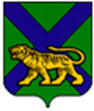 ТЕРРИТОРИАЛЬНАЯ ИЗБИРАТЕЛЬНАЯ КОМИССИЯОЛЬГИНСКОГО РАЙОНАР Е Ш Е Н И Е04.11.2022 г.                         пгт. Ольга                             № 420/92О досрочном прекращении полномочий члена участковой избирательной комиссии избирательного участка № 2109 с правом решающего голоса Л.А. Чигинцевой и назначении Н.Г. Мининой членом участковой избирательной комиссии избирательного участка № 2109 с правом решающего голоса
    Рассмотрев поступившее в письменной форме заявление члена участковой избирательной комиссии избирательного участка № 2109 с правом решающего голоса Чигинцевой Людмилы Александровны о сложении своих полномочий члена участковой избирательной комиссии с правом решающего голоса до истечения срока полномочий, в соответствии с подпунктом «а» пункта 6, пунктом 11 статьи 29 Федерального закона «Об основных гарантиях избирательных прав и права на участие в референдуме граждан Российской Федерации», территориальная избирательная комиссия Ольгинского района                 

РЕШИЛА:

1. Освободить Чигинцеву Людмилу Александровну от обязанностей члена участковой избирательной комиссии избирательного участка № 2109 с правом решающего голоса до истечения срока полномочий.
2. Назначить членом участковой комиссии с правом решающего голоса избирательного участка № 2109 из резерва составов участковых комиссий Ольгинского района взамен выбывшего:
Минину Наталью Григорьевну, 1958 года рождения; кандидатура предложена собранием избирателей по месту работы отделения КГБУ «Приморский центр занятости населения» в Ольгинском районе.
3. Направить копию настоящего решения в участковую избирательную комиссию избирательного участка № 2109 для сведения и ознакомления Л.А.Чигинцевой и Н.Г. Мининой.
4. Разместить настоящее решение на официальном сайте администрации Ольгинского муниципального района в информационно-телекоммуникационной сети «Интернет» в разделе «территориальная избирательная комиссия Ольгинского района».Председатель комиссии                                                      А.А.БасокСекретарь комиссии                                                            И.В.Крипан